Selfregistration portal settings: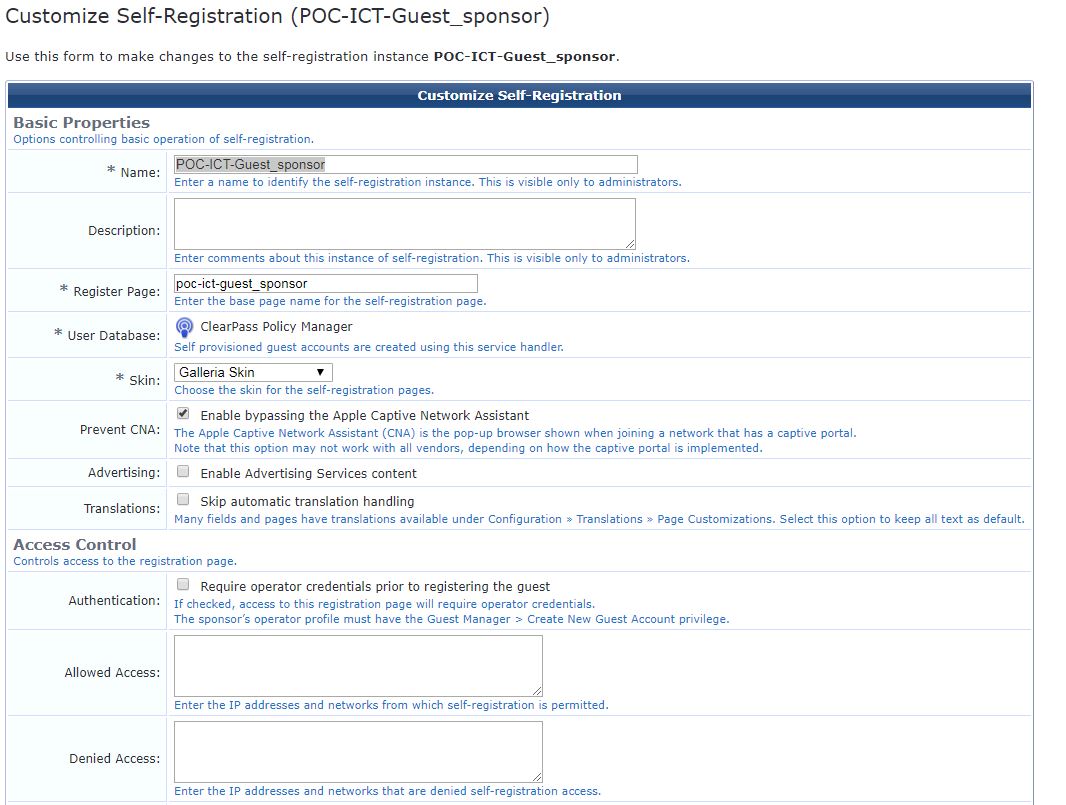 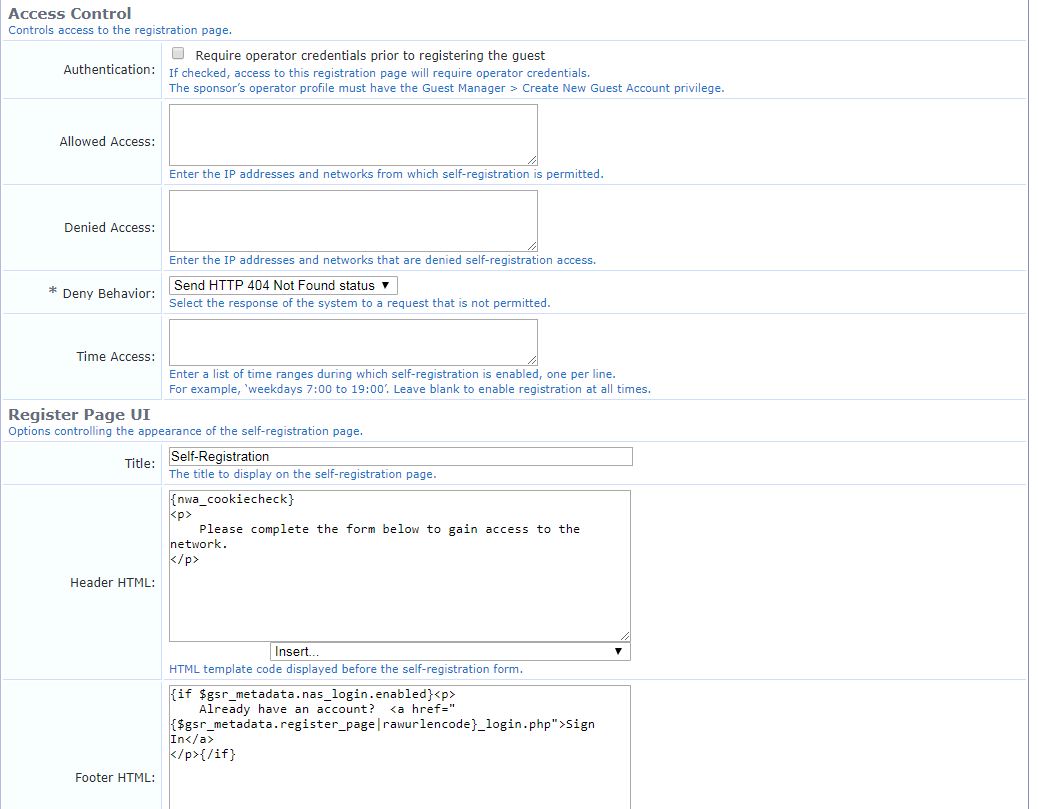 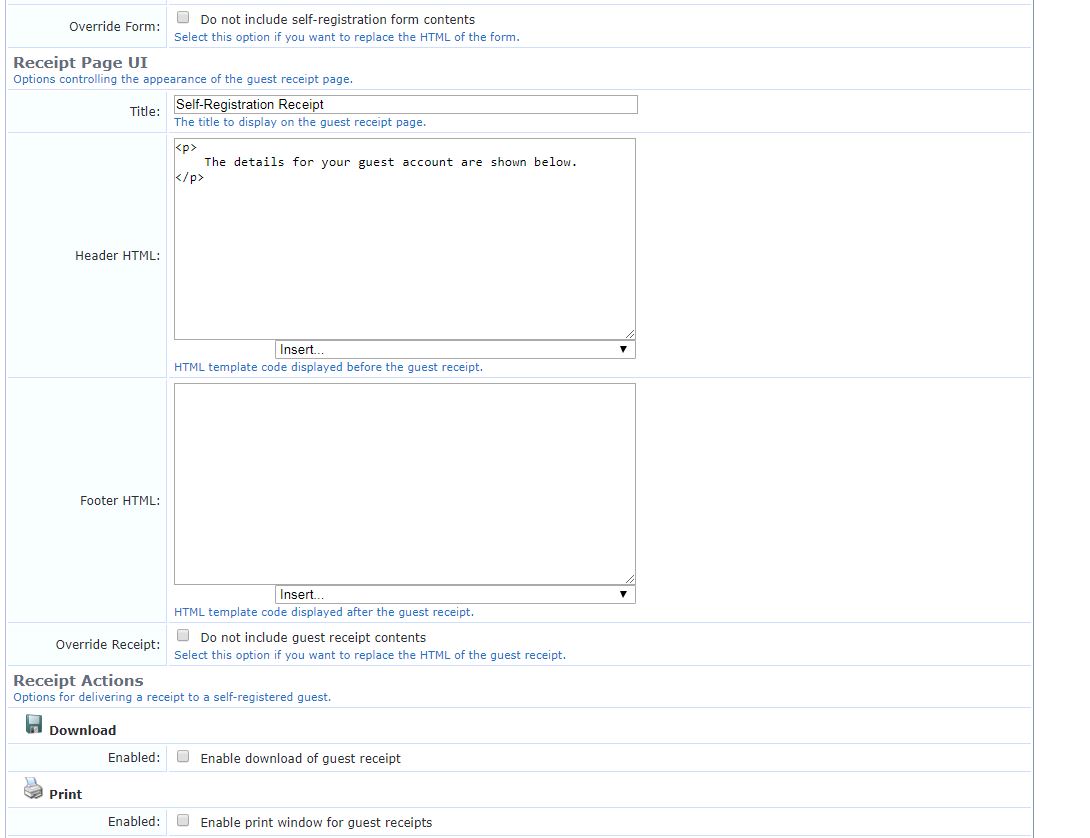 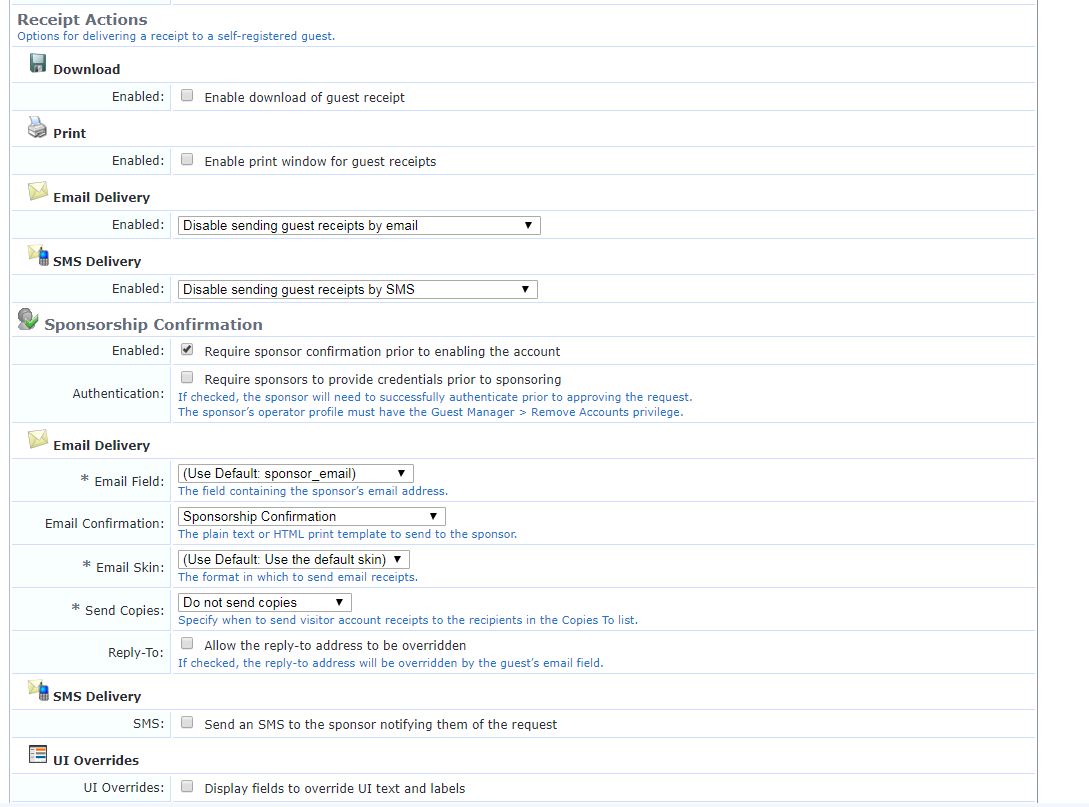 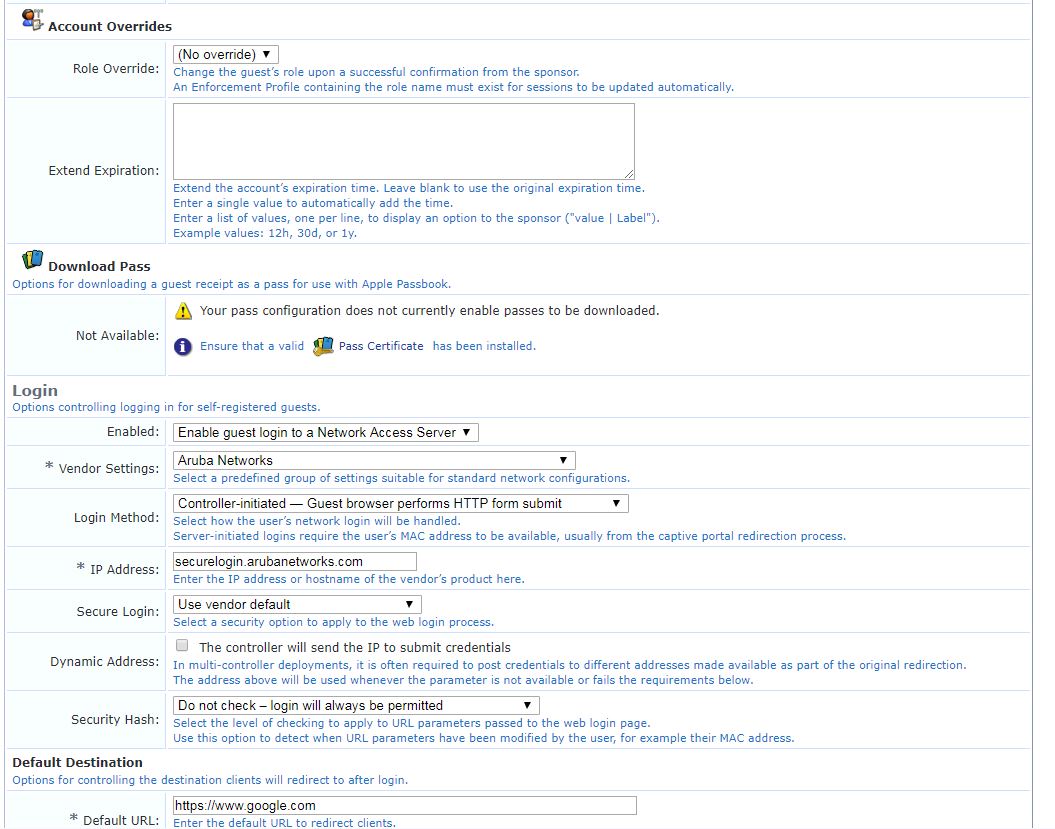 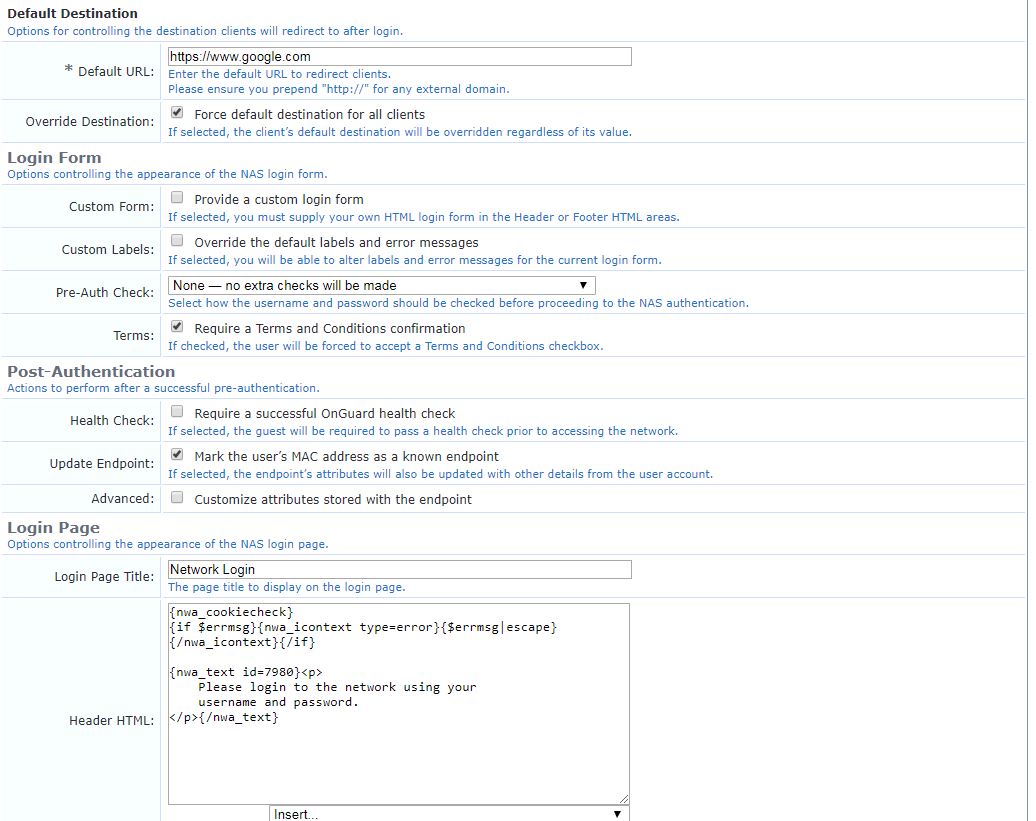 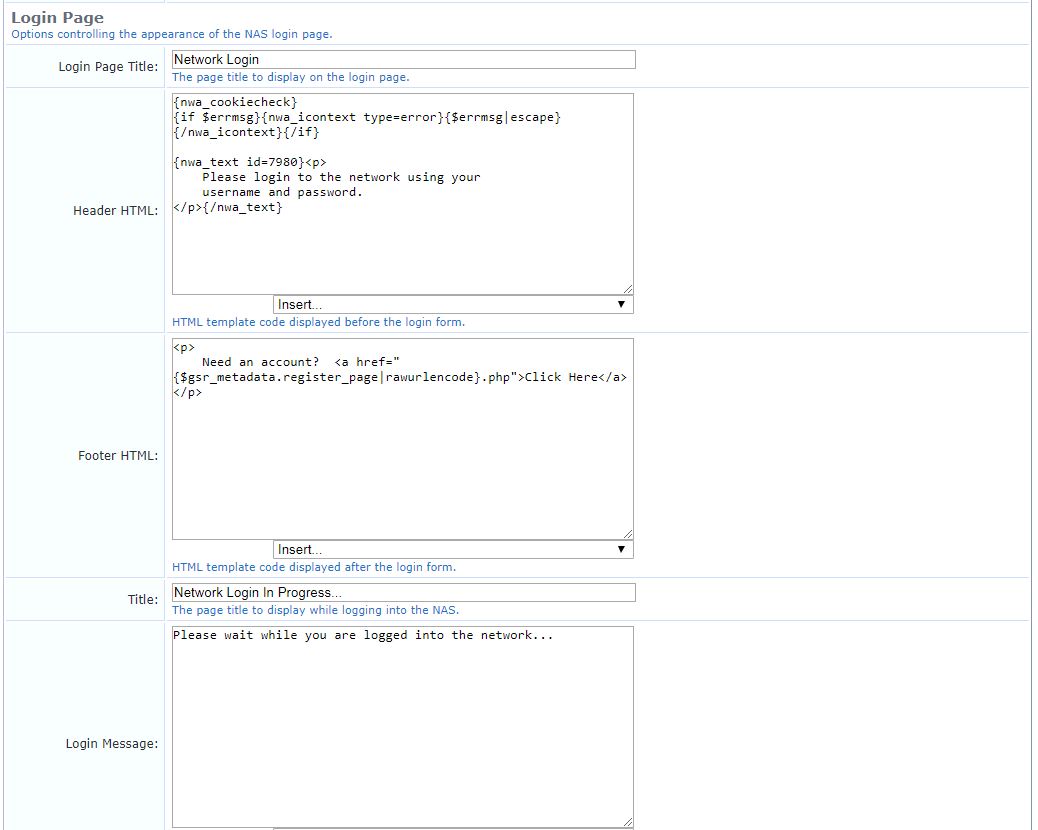 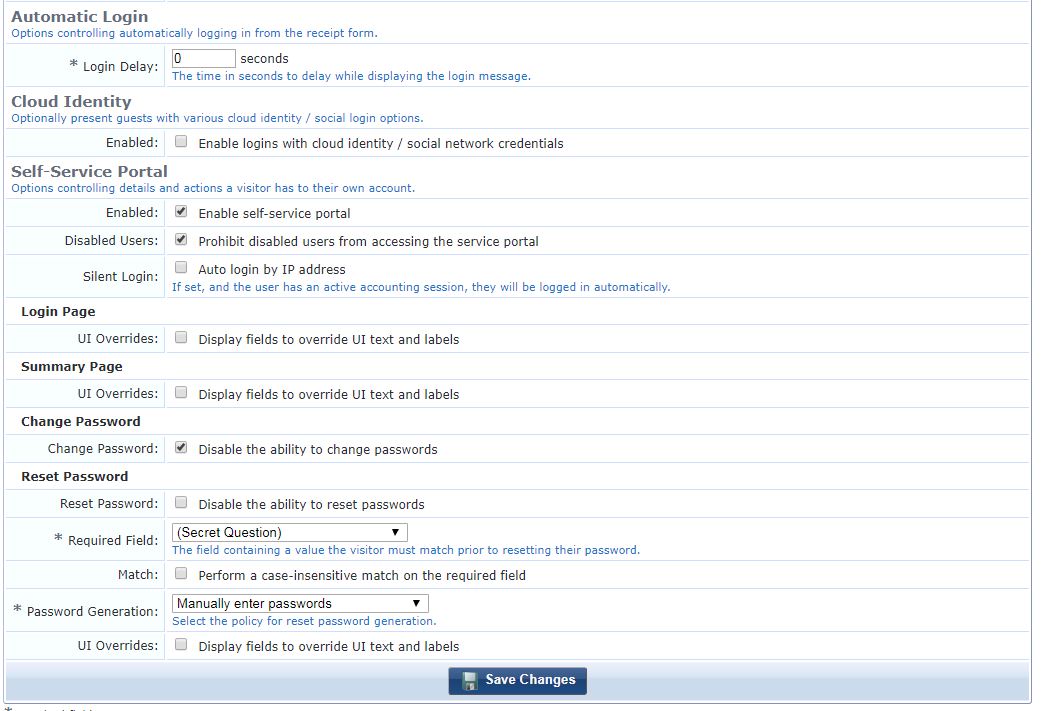 Forms: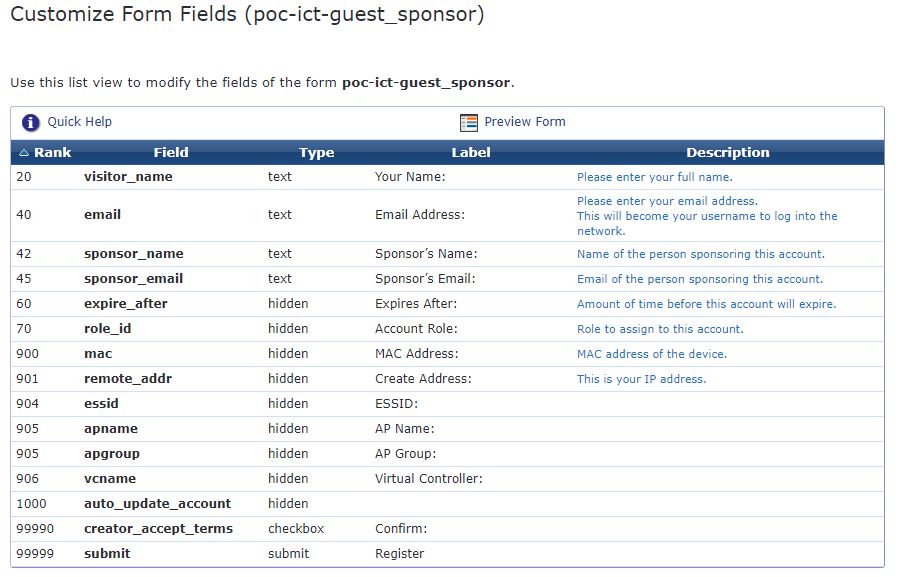 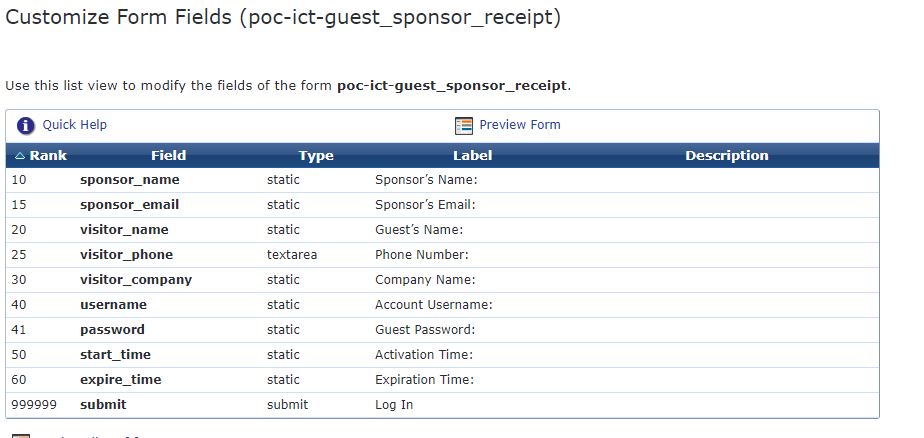 Connecting to the SSID: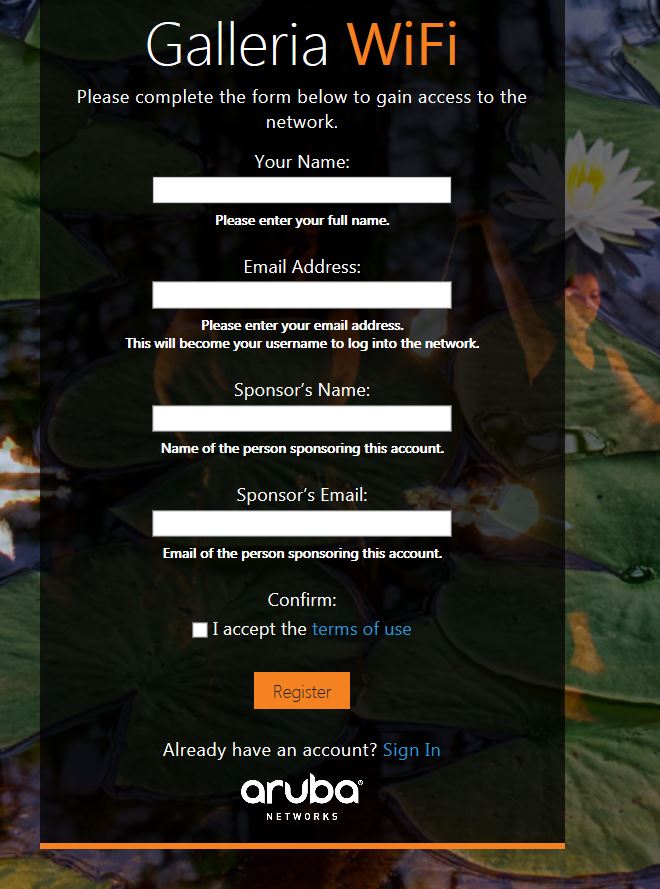 After click to the register button: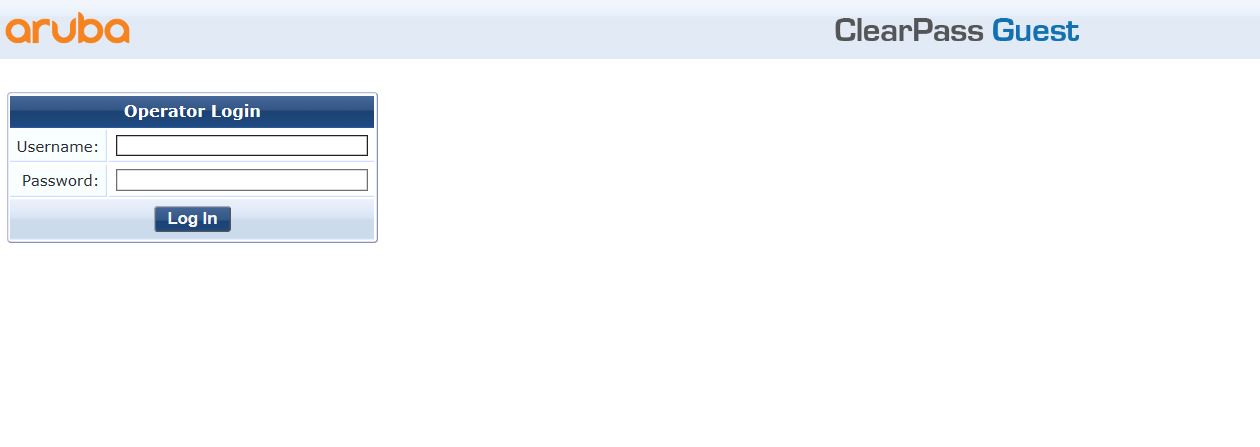 And no email is sending.